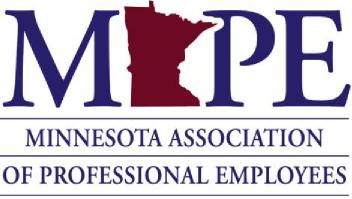 MAPE: Building power in the workplaceFor more than 35 years, MAPE’s nearly 15,000 members have made Minnesota a great place to live, work and play. Together, we are building a stronger union that serves as a cornerstone for quality public services and good jobs for all state professional employees. We work to improve communities, and the lives of the people who live in them, throughout Minnesota. We advocate for fair compensation, safe work environments and competitive benefits for all workers as we provide Minnesotans with the vital services they need.Protecting your rights and improving pay, benefits and working conditionsBetter pay: in the last two contracts, MAPE has negotiated an 9.25 percent cost of living adjustments in addition to available step increasesReasonable work hours and flex schedulingAffordable health care/Health Care Savings Plan Vacation accruals (benefit private/public)Low-cost retirement investments (Deferred Compensation) PensionProtections during shutdown (job security and health care)Paid Parental Leave: MAPE members, mothers and fathers, are eligible for six weeks paid parental leave following the birth or adoption of a child A voice at workRegular meet and confer meetings with managementRespectful Workplace Policy: following a three-year anti-bullying campaign, state employees secured a policy pledging a professional and respectful workplaceAdvocating for members at the state legislatureSuccessfully fought against all repeated proposals cutting and outsourcing state jobsSecured employer paid health care benefits for employees who become totally and permanently disabled as a result of an inmate, patient or client assaultExpansion of whistleblower protections for classified state employeesSuccessfully lobbied for largest pension reform in state’s history during 2018 sessionOpportunities to expand your leadership skills and shape your workplaceProfessional trainings:new officer/steward trainingleadership development Lead and shape your union